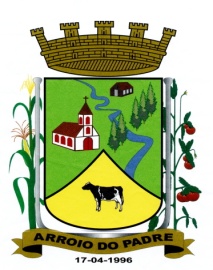 PREFEITURA DE ARROIO DO PADRE
 ESTADO DO RIO GRANDE DO SUL
GABINETE DO PREFEITO                                           Lei 1.091 de 27 de outubro de 2010Dispõe sobre as diretrizes orçamentárias para o exercício financeiro de 2011 e dá outras providências.       O Prefeito Municipal de Arroio do Padre,Sr. Jaime Alvino Starke,faz saber que a Câmara Municipal de Vereadores aprovou, e eu Sanciono e promulgo a seguinte lei.	Dispõe  sobre  as  Diretrizes  Orçamentárias para o Exercício Financeiro de 2011.CAPITULO IDISPOSIÇÕES PRELIMINARESArt. 1.º Ficam estabelecidas, em  cumprimento  ao  disposto  no  art. 165,  § 2.º,   da Constituição Federal, no art. 100 Seção III  do Orçamento da Lei Orgânica do Município, e na Lei Complementar nº 101, de 04 de maio de 2000 – LC  Nº. 101/2000, as diretrizes gerais para elaboração do orçamento do Município, relativas ao exercício de 2011, compreendendo:I - as metas e riscos fiscais;II – as prioridades e metas da administração municipal extraídas do Plano Plurianual para 2010/2013;III - a organização e estrutura do orçamento;IV - as diretrizes para elaboração e execução do orçamento e suas alterações;V - as disposições relativas à dívida pública municipal;VI - as disposições relativas às despesas do Município com pessoal e encargos sociais;VII - as disposições sobre alterações na legislação tributária;VIII - as disposições gerais.CAPÍTULO IIDAS METAS E RISCOS FISCAISArt. 2° As metas fiscais de receitas, despesas, resultado primário, nominal e montante da dívida pública para os exercícios de 2011, 2012 e 2013, de que trata o art. 4° da Lei Complementar n° 101/2000, são as identificadas no ANEXO I, composto dos seguintes demonstrativos:I -  Demonstrativo das metas fiscais anuais de acordo com o art. 4º, § 1º,  da LC nº 101/2000;II – Demonstrativo de avaliação do cumprimento das metas fiscais relativas ao ano de 2009;III - Demonstrativo das metas fiscais previstas para 2011, 2012 e 2013, comparadas com as fixadas nos exercícios de 2008, 2009 e 2010;IV -  Demonstrativo da memória de cálculo das metas fiscais de receita e despesa; V  - Demonstrativo da evolução do patrimônio líquido, conforme  art. 4º, § 2º, inciso III, da LC nº 101/2000;VI - Demonstrativo da origem e aplicação dos recursos obtidos com a alienação de ativos, em cumprimento ao disposto no art. 4º, § 2º, inciso III, da LC nº 101/2000;VII - Demonstrativo da estimativa e compensação da renúncia de receita, conforme art. 4º, § 2º, inciso V, da LC nº 101/2000;VIII – Demonstrativo da margem de expansão das despesas obrigatórias de caráter continuado, conforme art. 4º , § 2º, inciso V, da Lei Complementar nº 101/2000.§ 1º A elaboração do Projeto de Lei e a execução da Lei de Orçamento Anual para 2011 deverão ser compatíveis com a obtenção das metas de resultado primário e resultado nominal estabelecidas no Anexo I que integra esta Lei.§ 2º Proceder-se-á à adequação das metas fiscais previstas se, durante o período decorrido entre a apresentação dessa Lei e a elaboração da proposta orçamentária para o próximo exercício, surgirem novas demandas ou alterações na legislação e no cenário econômico que impliquem a revisão das metas fiscais, hipótese em que os Demonstrativos previstos nos incisos I e III deste artigo serão atualizados e encaminhados  juntamente com a proposta orçamentária para o exercício de 2011. 	 Art. 3º Estão discriminados, no Anexo II, que integra esta Lei, os Riscos Fiscais, onde são avaliados os passivos contingentes e outros riscos capazes de afetar as contas públicas, em cumprimento ao art. 4º, § 3º, da LC nº 101/2000.§ 1º Consideram-se passivos contingentes e outros riscos fiscais possíveis obrigações presentes, cuja existência é confirmada somente pela ocorrência ou não de um ou mais eventos futuros que não estejam totalmente sob controle do Município.§ 2º Caso se concretizem, os riscos fiscais serão atendidos com recursos da Reserva de Contingência e, sendo esta insuficiente, serão indicados, também, o excesso de arrecadação e o superavit financeiro do exercício de 2010, se houver, obedecida a fonte de recursos correspondente.§ 3º Sendo esses recursos insuficientes, o Poder Executivo Municipal encaminhará Projeto de Lei à Câmara, propondo anulação de recursos alocados para investimentos, desde que não comprometidos.CAPÍTULO IIIDAS METAS E PRIORIDADES DA ADMINISTRAÇÃO PÚBLICA MUNICIPAL EXTRAÍDAS DO PLANO PLURIANUALArt. 4º As metas e prioridades para o exercício financeiro de 2011 estão estruturadas de acordo com o Plano Plurianual para 2010/2013 - Lei n.º  911, de  22 de julho de 2009 e suas alterações, especificadas no Anexo III, integrante desta Lei, as quais terão precedência na alocação de recursos na Lei Orçamentária, não se constituindo, todavia, em limite à programação da despesa.§ 1º A programação da despesa na Lei de Orçamento Anual para o exercício financeiro de 2011 observará o atingimento das metas fiscais estabelecidas e atenderá às prioridades e metas estabelecidas no Anexo de que trata o caput deste artigo e aos seguintes objetivos básicos das ações de caráter continuado:I - provisão dos gastos com pessoal e encargos sociais do Poder Executivo e do Poder Legislativo;II - compromissos relativos ao serviço da dívida pública;III - despesas indispensáveis ao custeio e manutenção da administração municipal; eIV – despesas com  conservação e manutenção do patrimônio público.§ 2º Proceder-se-à adequação das metas e prioridades de que trata o caput deste artigo, se durante o período decorrido entre a apresentação desta Lei e a elaboração da proposta orçamentária para 2011 surgirem novas demandas e/ou situações em que haja necessidade da intervenção do Poder Público, ou em decorrência de créditos adicionais ocorridos.§ 3º Na hipótese prevista no §2º, o Anexo de Metas e Prioridades, devidamente atualizado, será encaminhado juntamente com a proposta orçamentária para o próximo exercício.CAPÍTULO IVDA ESTRUTURA E ORGANIZAÇÃO DO ORÇAMENTOArt. 5º Para efeito desta Lei, entende-se por: I - Programa: instrumento de organização da ação governamental visando à concretização dos objetivos pretendidos, mensurados por indicadores, conforme estabelecido no plano plurianual;II - Atividade: instrumento de programação para alcançar o objetivo de um programa, envolvendo um conjunto de operações que se realizam de modo contínuo e permanente, das quais resulta um produto necessário à manutenção da ação de governo;III - Projeto: instrumento de programação para alcançar o objetivo de um programa, envolvendo um conjunto de operações, limitadas no tempo, das quais resulta um produto que concorre para a expansão ou aperfeiçoamento da ação de governo;IV - Operação Especial: despesas que não contribuem para a manutenção das ações de governo, das quais não resulta um produto, e não geram contraprestação direta sob a forma de bens ou serviços;V - Unidade Orçamentária: o menor nível da classificação institucional;VI - Orgão Orçamentário: o maior nível da classificação institucional, que tem por finalidade agrupar unidades orçamentárias.§ 1º Na Lei de Orçamento, cada programa identificará as ações necessárias para atingir os seus objetivos, sob a forma de atividades, projetos ou operações especiais, especificando os respectivos valores, bem como os órgãos e as unidades orçamentárias responsáveis pela realização da ação. § 2º Cada atividade, projeto ou operação especial identificará a função e a subfunção às quais se vinculam, de acordo com a Portaria  MOG nº 42/1999. Art. 6º Os orçamentos fiscal e da seguridade social discriminarão a despesa por unidade orçamentária, detalhada por categoria de programação em seu menor nível, com as suas respectivas dotações, especificadas por elementos de despesa, na forma do art. 15, § 1º ,da Lei nº 4.320, de 17 de março de 1964. Art. 7º O orçamento para o exercício financeiro de 2011 abrangerá os Poderes Legislativo e Executivo, bem como os órgãos da Administração Indireta e Fundos municipais, e, a nível de classificação institucional, será estruturado em conformidade com a estrutura organizacional do Município. Art. 8º O Projeto de Lei Orçamentária Anual será encaminhado à Câmara Municipal, conforme estabelecido no § 5º do art. 165 da Constituição Federal, no art 100 da  Lei Orgânica do Município e no art. 2º, da Lei n.º 4.320/1964, e será composto de:I - texto da Lei;II – consolidação dos quadros orçamentários;§ 1º Integrarão a consolidação dos quadros orçamentários a que se refere o inciso II, incluindo os complementos referenciados no art. 22, inciso III, da Lei nº 4.320/1964, os seguintes quadros:I - discriminação da legislação básica da receita e da despesa dos orçamentos fiscal e da seguridade social;II – demonstrativo da evolução da receita, por fontes de arrecadação, em atendimento ao disposto no art. 12 da LC nº 101/2000;III – demonstrativo da estimativa e compensação da renúncia de receita e da margem de expansão das despesas obrigatórias de caráter continuado, de acordo com o art. 5º, inciso II, da LC nº 101/2000;IV – demonstrativo das receitas por fontes e das despesas por grupo de natureza de despesa dos orçamentos fiscal e da seguridade social, conforme art. 165, § 5º, III,  da Constituição Federal;V - demonstrativo da receita e planos de aplicação dos Fundos Especiais, que obedecerá ao disposto no inciso I do § 2º do art. 2º da Lei nº 4.320/1964;VI – demonstrativo de compatibilidade da programação do orçamento com as metas fiscais estabelecidas na Lei de Diretrizes Orçamentárias, de acordo com o art. 5º, inciso I, da LC nº 101/2000;VII - demonstrativo da fixação da despesa com pessoal e encargos sociais, para os Poderes Executivo e Legislativo, confrontando a sua totalização com a receita corrente líquida prevista, nos termos  dos artigos 19  e 20  da LC n.º 101/2000,  acompanhado da  memória  de cálculo;VIII - demonstrativo da previsão de aplicação dos recursos na manutenção e desenvolvimento do ensino nos termos do art. 212 da Constituição Federal e dos artigos 70 e 71 da Lei n.º 9.394/1996; IX - demonstrativo da previsão da aplicação anual do Município em ações e serviços públicos de saúde, conforme Emenda Constitucional n.º 29/2000; X - demonstrativo das categorias de programação a serem financiadas com recursos de operações de crédito realizadas e a realizar, com indicação da dotação e do orçamento a que pertencem; XI - demonstrativo do cálculo do limite máximo de despesa para a Câmara Municipal, conforme o artigo 29-A da Constituição Federal, de acordo com a metodologia prevista no § 2º do art. 13 desta Lei. Art. 9º A mensagem que encaminhar o projeto de lei orçamentária anual conterá:I - relato sucinto do desempenho financeiro do Município e projeções para o exercício a que se refere a proposta, com destaque, se for o caso, para o comprometimento da receita com o pagamento da dívida;II - resumo da política econômica e social do Governo;III - justificativa da estimativa e da fixação, respectivamente, da receita e da despesa e dos seus principais agregados, conforme dispõe o inciso I do art. 22 da Lei n.º 4.320, de 1964;IV - memória de cálculo da receita e premissas utilizadas;V - demonstrativo da dívida fundada, assim como da evolução do estoque da dívida pública, dos últimos três anos, a situação provável no exercício de 2010 e a previsão para o exercício de 2011;CAPÍTULO VDAS DIRETRIZES PARA ELABORAÇÃO E EXECUÇÃODO ORÇAMENTO E SUAS ALTERAÇÕESSeção IDas Diretrizes GeraisArt. 10 Os orçamentos fiscal e da seguridade social compreenderão a programação do Poder Legislativo e do Poder Executivo, neste abrangidos seus respectivos fundos, órgãos e entidades da Administração Direta e Indireta, inclusive Fundações instituídas e mantidas pelo Poder Público, bem como as empresas e sociedades de economia mista em que o Município detenha, direta ou indiretamente, a maioria do capital social com direito a voto.Art. 11 O Orçamento para o exercício de 2011 e a sua execução obedecerão, entre outros, ao princípio da transparência e do equilíbrio entre receitas e despesas em cada fonte de recursos, abrangendo os Poderes Legislativo e Executivo e a Administração Pública Indireta. § 1º Para fins de atendimento ao disposto no  parágrafo único do art. 48 da LC nº 101/2000, o Poder Executivo organizará audiência(s) pública(s) a fim de assegurar aos cidadãos a participação na seleção das prioridades de investimentos, que terão recursos consignados no orçamento.§ 2º A Câmara Municipal poderá organizar audiência(s) pública(s) para discussão da proposta orçamentária durante o processo de sua apreciação e aprovação.Art. 12 Os Fundos Municipais terão suas Receitas especificadas no Orçamento da Receita, e estas, por sua vez, vinculadas a Despesas relacionadas a seus objetivos, identificadas em Planos de Aplicação, representados nas Planilhas de Despesas referidas no art. 8º,  § 1º, inciso V,  desta Lei.§ 1º A administração dos Fundos Municipais será efetivada pelo Chefe do Poder Executivo, podendo, por ato formal deste, ser delegada à Secretários, servidores municipais ou comissão de servidores.§ 2º A movimentação orçamentária e financeira das contas dos Fundos Municipais deverão ser demonstradas, também, em balancetes apartados das contas do Município. Art. 13 Os estudos para definição do Orçamento da Receita deverão observar os efeitos da alteração da legislação tributária, incentivos fiscais autorizados, a inflação do período, o crescimento econômico, a ampliação da base de cálculo dos tributos, a sua evolução nos últimos três exercícios e a projeção para os dois anos seguintes ao exercício de 2011.§ 1º Até 30 dias antes do encaminhamento da Proposta Orçamentária ao Poder Legislativo, o Poder Executivo Municipal colocará à disposição da Câmara Municipal os estudos e as estimativas de receitas para o exercício de 2011, inclusive da receita corrente líquida, e as respectivas memórias de cálculo. § 2º Para fins de cálculo do limite das despesas do Poder Legislativo, nos termos do art. 29-A da Constituição Federal, considerar-se-á a receita arrecadada até o último mês anterior ao prazo para a entrega da proposta orçamentária, acrescida da tendência de arrecadação até o final do exercício.Art. 14  A lei orçamentária conterá reservas de contingência, desdobradas para atender às seguintes finalidades:I - atender passivos contingentes e outros riscos e eventos fiscais imprevistos;II  - cobertura de créditos adicionais;§ 1º A reserva de contingência, de que trata o inciso I do caput, será fixada em, no mínimo, 1 % (por cento) da receita corrente líquida, e sua utilização dar-se-á mediante créditos adicionais abertos à sua conta.§ 2º Na hipótese de ficar demonstrado que a reserva de contingência de que trata o inciso I do caput  não precisará ser utilizada para sua finalidade, no todo ou em parte, o Chefe do Executivo poderá utilizar seu saldo para dar cobertura a outros créditos adicionais, legalmente autorizados na forma dos artigos 41, 42 e 43 da Lei nº 4320/1964.§ 3º Para fins de avaliação das metas fiscais prevista no art. 19 desta Lei, a reserva de Contingência poderá ser considerada como despesa primária, obedecidos os seguintes critérios:a) até um terço do saldo, no final do primeiro quadrimestre;b) até dois terços do saldo, no final do segundo quadrimestre; c) no final do terceiro quadrimestre, o valor efetivamente utilizado no exercício.Art. 15 As obras em andamento e a conservação do patrimônio público terão prioridade sobre projetos novos na alocação de recursos orçamentários, salvo projetos programados com recursos de transferências voluntárias e operações de crédito. § 1º Para fins de atendimento do art. 45 da LC nº 101/2000, entende-se por adequadamente atendidos os projetos cuja alocação de recursos orçamentários esteja compatível com os cronogramas físico-financeiros pactuados e em vigência.§ 2º As obras em andamento e os custos programados para conservação do patrimônio público estão demonstrados no ANEXO IV desta lei, em cumprimento ao disposto no art. 45, parágrafo único, da LC nº 101/2000.Art. 16 Os procedimentos administrativos de estimativa do impacto orçamentário-financeiro e declaração do ordenador da despesa de que trata o art. 16, I e II, da LC n° 101/2000, quando for o caso,  deverão ser inseridos no processo que abriga os autos da licitação ou de sua dispensa/inexigibilidade.§ 1º Para efeito do disposto no art. 16, § 3º,  da LC nº 101/2000, serão consideradas despesas irrelevantes aquelas decorrentes da criação, expansão ou aperfeiçoamento da ação governamental que acarrete aumento da despesa, cujo montante no exercício financeiro de 2011, em cada evento, não exceda aos valores limites para dispensa de licitação fixados nos incisos I e II do art. 24 da Lei nº 8.666, de as de junho de 1993, conforme o caso.§ 2º No caso de despesas com pessoal, desde que não configurem geração de despesa obrigatória de caráter continuado, serão consideradas irrelevantes aquelas cujo montante, no exercício de 2011, em cada evento, não exceda a 15 vezes o menor padrão de vencimentos.Art. 17 O controle de custos das ações desenvolvidas pelo Poder Público Municipal de que trata o art. 50, § 3º, da LC nº 101/2000, serão desenvolvidos de forma a apurar os gastos dos serviços, tais como: I - dos programas e das ações previsto no Plano Plurianual;II - do m2 das construções e do m2 das pavimentações;III - do custo aluno/ano do ensino fundamental, do custo aluno/ano do transporte escolar, do custo aluno/ano do ensino infantil e do custo aluno/ano com merenda escolar;IV - do custo da destinação final da tonelada de lixo;V - do custo do atendimento nas unidades de saúde, entre outros. Parágrafo Único. Os gastos serão apurados e avaliados através das operações orçamentárias, tomando-se por base as despesas liquidadas e as metas físicas previstas confrontadas com as realizadas e apuradas ao final do exercício.Art. 18 As metas fiscais para 2011, estabelecidas no demonstrativo de que trata o inciso  I  do art. 2º, serão desdobradas em metas quadrimestrais para fins de avaliação em audiência pública na Câmara Municipal até o final dos meses de maio, setembro e fevereiro, de modo a acompanhar o cumprimento dos seus objetivos, corrigir desvios, avaliar os gastos e também o  cumprimento das metas físicas estabelecidas.Parágrafo único: Compete ao Poder Legislativo Municipal, mediante prévio agendamento com o Poder Executivo, convocar e coordenar a realização das audiências públicas referidas no caput.Seção IIDas Diretrizes Específicas do Orçamento da Seguridade SocialArt. 19. O Orçamento da Seguridade Social compreenderá as dotações destinadas a atender às ações de saúde, previdência e assistência social, e contará, entre outros, com recursos provenientes:I – do produto da arrecadação de impostos e transferências constitucionais vinculados às ações e serviços públicos de saúde, nos termos da Emenda Constitucional nº 29/2000;II - do Orçamento Fiscal; III - das demais receitas cujas despesas integram, exclusivamente, o orçamento referido no caput deste artigo.§ 1º  As receitas de que trata os incisos I, II e III  deste artigo deverão ser classificadas como receitas da seguridade social;§ 2º O orçamento da seguridade social será evidenciado na forma do demonstrativo previsto no art. 8º, § 1º, inciso  IV, desta Lei.Seção IIIDas Disposições sobre a Programação e Execução Orçamentária e FinanceiraArt. 20 O Chefe do Poder Executivo Municipal estabelecerá, através de Decreto, em até 30 dias após a publicação da Lei Orçamentária Anual, o desdobramento da receita prevista em metas bimestrais de arrecadação, a programação financeira das receitas e despesas e o cronograma de execução mensal para todas as Unidades Orçamentárias, inclusive o Poder Legislativo, considerando, nestas, eventuais déficits financeiros apurados nos Balanços Patrimoniais do exercício anterior, de forma a restabelecer equilíbrio. § 1º O ato referido no caput deste artigo e os que o modificarem conterá:I - metas quadrimestrais para o resultado primário, que servirão de parâmetro para a avaliação de que trata o art. 9º, § 4º da LC nº 101/2000;II - metas bimestrais de realização de receitas primárias, em atendimento ao disposto no art. 13 da LC nº 101/2000, discriminadas, no mínimo, por fontes, identificando-se separadamente, quando cabível, as medidas de combate à evasão e à sonegação fiscal e da cobrança da dívida ativa;III - cronograma de desembolso mensal de despesas, por órgão e unidade orçamentária, incluídos os restos a pagar.§ 2º Excetuadas as despesas com pessoal, encargos sociais e sentenças judiciais, o cronograma de desembolso do Poder Legislativo terá, como referencial, o repasse previsto no art. 168 da Constituição Federal, na forma de duodécimos. Art. 21 Na execução do orçamento, verificado que o comportamento da receita ordinária poderá afetar o cumprimento das metas de resultados primário e nominal, os Poderes Legislativo e Executivo, de forma proporcional às suas dotações, adotarão o mecanismo da limitação de empenhos e movimentação financeira nos montantes necessários, observadas as respectivas fontes de recursos, nas seguintes despesas:I – Contrapartida para projetos ou atividades vinculados a recursos oriundos de fontes extraordinárias,  como transferências voluntárias, operações de crédito, alienação de ativos, desde que ainda não comprometidos;II – Obras em geral, desde que ainda não iniciadas;III – Dotação para combustíveis destinada à frota de veículos dos setores de transportes, obras, serviços públicos e agricultura;IV – Dotação para material de consumo e outros serviços de terceiros das diversas atividades; V – Diárias de viagem; VI – Horas extras.§ 1º Na avaliação do cumprimento das metas bimestrais de arrecadação para implementação ou não do mecanismo da limitação de empenho e movimentação financeira, será considerado ainda o resultado financeiro apurado no Balanço Patrimonial do exercício de 2010, observada a vinculação de recursos.§ 2º Não serão objeto de limitação de empenho as despesas destinadas ao pagamento do serviço da dívida,  precatórios judiciais e de obrigações constitucionais e legais.§ 3º Na hipótese de ocorrência do disposto no caput deste artigo, o Poder Executivo comunicará à Câmara Municipal o montante que lhe caberá tornar indisponível para empenho e movimentação financeira.§ 4º Os Chefes do Poder Executivo e do Poder Legislativo deverão divulgar o ajuste processado, que será discriminado por órgão.§ 5º Ocorrendo o restabelecimento da receita prevista, a recomposição se fará obedecendo ao disposto no art. 9.º, § 1.º, da LC n.º 101/2000.§ 6º Na ocorrência de calamidade pública, reconhecida na forma da lei, serão dispensadas a obtenção dos resultados fiscais programados e a limitação de empenho enquanto perdurar essa situação, nos termos do art. 65 da LC nº 101/2000.Art. 22. O repasse financeiro da cota destinada ao atendimento das despesas do Poder Legislativo, obedecida a programação financeira, será efetuado até o dia 20 de cada mês, mediante depósito em conta bancária específica, indicada pela Mesa Diretora da Câmara Municipal. § 1º Ao final do exercício financeiro de 2011, o saldo de recursos financeiros porventura existente será devolvido ao Poder Executivo, livre de quaisquer vinculações, deduzidos os valores correspondentes ao saldo das obrigações a pagar, nelas incluídos os restos a pagar do Poder Legislativo;§ 2º O eventual saldo de recursos financeiros que não for devolvido no prazo estabelecido no parágrafo anterior, será considerado como antecipação de repasse do exercício financeiro de 2012.Art. 23 Os projetos e atividades previstos na Lei Orçamentária, ou em seus créditos adicionais, com dotações vinculadas a recursos oriundos de transferências voluntárias, operações de crédito, alienação de bens e outros recursos vinculados, só serão movimentados, se ocorrer ou estiver garantido o seu ingresso no fluxo de caixa, respeitado, ainda, o montante ingressado ou garantido. Parágrafo único. Na Lei Orçamentária Anual, a Receita e a Despesa identificarão com codificação adequada cada uma das fontes de recursos, de forma que o controle da execução observe o disposto no caput deste artigo. Art. 24  A despesa não poderá ser realizada se não houver comprovada e suficiente disponibilidade de dotação orçamentária para atendê-la, sendo vedada a adoção de qualquer procedimento que viabilize a sua realização sem observar a referida disponibilidade.§ 1º A contabilidade registrará todos os atos e os fatos relativos à gestão orçamentário-financeira, independentemente de sua legalidade, sem prejuízo das responsabilidades e demais conseqüências advindas da inobservância do disposto no caput deste artigo. § 2º  A realização de atos de gestão orçamentária, financeira e patrimonial, após 31 de dezembro de 2011, relativos ao exercício findo, não será permitida, exceto ajustes para fins de elaboração das demonstrações contábeis, os quais deverão ocorrer até o trigésimo dia de seu encerramento.Art. 25 Para efeito do disposto no § 1º do art. 1º   art. 42 da LC nº 101/2000, considera-se contraída a obrigação no momento da formalização do contrato administrativo ou instrumento congênere, observado o disposto no parágrafo único do art. 25 desta Lei.Parágrafo único. No caso de despesas relativas à prestação de serviços já existentes e destinados à manutenção da Administração Pública, consideram-se compromissadas apenas as prestações cujos pagamentos devam ser realizados no exercício financeiro, observado o cronograma pactuado.Seção IVDas Diretrizes sobre Alterações da Lei OrçamentáriaArt.  abertura de créditos suplementares e especiais dependerá da existência de recursos disponíveis para a despesa, nos termos da Lei nº 4.320/1964. § 1º A apuração do excesso de arrecadação de que trata o art. 43, § 3º, da Lei 4.320/1964, será realizada por fonte de recursos para fins de abertura de créditos adicionais suplementares e especiais, conforme exigência contida no art. 8º, parágrafo único, da LC nº 101/2000.§ 2º Acompanharão os projetos de lei relativos a créditos suplementares e especiais exposições de motivos circunstanciadas que os justifiquem e que indiquem as consequências dos cancelamentos de dotações propostos sobre a execução das atividades, projetos, operações especiais, e respectivas metas.§ 3º Nos casos de créditos à conta de recursos de excesso de arrecadação ou à conta de receitas não previstas no orçamento, as exposições de motivos conterão a atualização das estimativas de receitas para o exercício, comparando-as com as estimativas constantes na Lei Orçamentária, e a identificação das parcelas já utilizadas em créditos adicionais, abertos ou cujos projetos se encontrem em tramitação.§ 4º Nos casos de abertura de créditos adicionais à conta de superavit financeiro, as exposições de motivos conterão informações relativas a:I - superavit financeiro do exercício de 2010, por fonte de recursos;II - créditos reabertos no exercício de 2011;III - valores já utilizados em créditos adicionais, abertos ou em tramitação; IV - saldo do superavit financeiro do exercício de 2010, por fonte de recursos.§  5º Os projetos de lei relativos a créditos suplementares ou especiais solicitados pelo Poder Legislativo, com indicação de recursos de redução de dotações do próprio poder, serão encaminhados à Câmara Municipal no prazo de até 30 dias, a contar do recebimento da solicitação.§ 6º Acompanharão as solicitações de que trata o §5º a exposição de motivos de que trata o § 2º deste artigo.Art. 27 No âmbito do Poder Legislativo, a abertura de créditos suplementares autorizados na Lei Orçamentária de 2011, com indicação de recursos compensatórios do próprio órgão, nos termos do art. 43, § 1º, inciso III, da Lei nº 4.320/1964, proceder-se-á por ato do Presidente da Câmara dos Vereadores.Art. 28. O Poder Executivo poderá, mediante Decreto, transpor, remanejar, transferir ou utilizar, total ou parcialmente, as dotações orçamentárias aprovadas na Lei Orçamentária de 2011 e em créditos adicionais, em decorrência da extinção, transformação, transferência, incorporação ou  desmembramento de órgãos e entidades, bem como de alterações de suas competências ou atribuições, mantida a estrutura programática, expressa por categoria de programação, conforme definida no art. 6º desta Lei.Parágrafo único. A transposição, transferência ou remanejamento não poderá resultar em alteração dos valores das programações aprovadas na Lei Orçamentária ou em créditos adicionais, podendo haver, excepcionalmente, ajuste na classificação funcional.Art. 29 As fontes de recursos e as modalidades de aplicação da despesa, aprovadas na lei orçamentária, e em seus créditos adicionais, poderão ser modificadas, justificadamente, para atender às necessidades de execução, por meio de decreto do Poder Executivo,  desde que verificada a inviabilidade técnica, operacional ou econômica da execução do crédito, através da fonte de recursos e/ou modalidade prevista na lei orçamentária e em seus créditos adicionais. Seção VDa Destinação de Recursos Públicos  a Pessoas Físicas e JurídicasArt.  transferência de recursos a título de subvenções sociais, nos termos do art. 16 da Lei nº 4.320/1964, atenderá às entidades privadas sem fins lucrativos que exerçam atividades de natureza continuada nas áreas de cultura, assistência social, saúde e educação.§ 1º Para se  habilitar ao recebimento de recursos referidos no caput, a entidade privada sem fins lucrativos deverá apresentar, no mínimo, atestado de existência fornecido pelo Conselho Municipal respectivo.§ 2º A concessão de benefício de que trata o caput deste artigo depende de previsão legal e da observância, no que couber, ao disposto no art. 116 da Lei nº 8.666, de 1993.Art.  transferência de recursos a entidade privada, a título de contribuição corrente, ocorrerá mediante autorização legislativa, e objetivará a execução, em parceria com a Administração Pública Municipal, de programas e ações que contribuam diretamente para o alcance de diretrizes, objetivos e metas previstas no plano plurianual.Parágrafo único: O disposto no caput deste artigo aplica-se aos casos de prorrogação ou renovação de convênio ou instrumento congênere ou aos casos em que, já havendo sido firmado o instrumento, devam as despesas dele decorrentes correr à conta de dotações consignadas na Lei Orçamentária de 2011. 	Art. 32  A alocação de recursos para entidades privadas sem fins lucrativos, a título de contribuições de capital, fica condicionada à autorização em lei anterior de que trata o art. 12, § 6º, da Lei nº 4.320/1964. Art. 33 As entidades privadas beneficiadas com recursos públicos municipais, a qualquer título, sujeitar-se-ão à fiscalização do Poder Público com a finalidade de verificar o cumprimento de metas e objetivos para os quais receberam os recursos.Seção VIDos Empréstimos, Financiamentos e RefinanciamentosArt. 34 No caso de concessão de empréstimos e financiamentos destinados a pessoas físicas e jurídicas, esses ficam condicionados ao pagamento de juros não inferiores a 12 % ao ano, ou ao custo de captação e também às seguintes exigências:I - concessão através de fundo rotativo ou programa governamental específico;II - pré -seleção e aprovação dos beneficiários pelo Poder Público;III - formalização de contrato;IV – assunção, pelo mutuário, dos encargos financeiros, eventuais comissões, taxas e outras despesas cobradas pelo agente financeiro, quando for o caso.CAPÍTULO VIDAS DISPOSIÇÕES RELATIVAS ÀS DESPESAS COMPESSOAL E ENCARGOS SOCIAISArt. 35 No exercício de 2011, as despesas globais com pessoal e encargos sociais do Município, dos Poderes Executivo e Legislativo, compreendidas as entidades mencionadas no art. 7º dessa Lei,  deverão obedecer às disposições da LC nº 101/2000. §1º A revisão geral anual da remuneração dos servidores públicos municipais e do subsídio de que trata o § 4º do art. 39 da Constituição Federal, levará em conta, tanto quanto possível, a variação do poder aquisitivo da moeda nacional, segundo índices oficiais. Art. 36 Para fins dos limites das despesas com pessoal, previstos no art. 19, inciso III, alíneas “a” e “b” da LC nº 101/2000, deverão ser incluídas:I - as despesas relativas à contratação de pessoal por tempo determinado para atender a necessidade temporária de excepcional interesse público, nos termos do art. 37, IX, da Constituição Federal;II - as despesas decorrentes da contratação de serviços de terceiros quando caracterizarem substituição de servidores públicos;Parágrafo único. Não se considera como substituição de servidores públicos os contratos de serviços de terceiros relativos a atividades que:I - não sejam inerentes a categorias funcionais abrangidas pelo quadro de pessoal do Município, salvo expressa disposição legal em contrário, ou sejam relativas a cargo ou categoria funcional extintos, total ou parcialmente; II - não caracterizem relação direta de emprego.Art. 37 Até 30 dias antes do prazo previsto para envio do Projeto de Lei Orçamentária ao Poder Legislativo, o Poder Executivo publicará, com base na situação vigente, tabela com os totais de cargos efetivos, comissionados e funções de confiança integrantes do quadro geral de pessoal civil, demonstrando os quantitativos de cargos efetivos vagos e ocupados por servidores estáveis e não estáveis e os quantitativos de cargos em comissão e funções de confiança vagos e ocupados, comparando-os com os quantitativos do ano anterior e indicando as respectivas variações percentuais ocorridas.§ 1º O Poderes Legislativo, observará o cumprimento do disposto neste artigo, mediante a publicação de ato da Mesa Diretora da Câmara Municipal.Art. 38 O aumento da despesa com pessoal, em decorrência de quaisquer das medidas relacionadas no artigo 169, § 1º, da Constituição Federal, desde que observada a legislação vigente, respeitados os limites previstos nos artigos 20 e 22, parágrafo único, da LC nº 101/2000, e cumpridas as exigências previstas nos artigos 16 e 17 do referido diploma legal, fica autorizado para:I - conceder vantagens e aumentar a remuneração de servidores;II - criar e extinguir cargos públicos e alterar a estrutura de carreiras;III – prover cargos efetivos, mediante concurso público, bem como efetuar contratações por tempo determinado para atender à necessidade temporária de excepcional interesse público, respeitada a legislação municipal vigente;IV – prover cargos em comissão e funções de confiança;V - melhorar a qualidade do serviço público mediante a valorização do servidor municipal, reconhecendo a função social do seu trabalho;VI - proporcionar o desenvolvimento profissional de servidores municipais, mediante a realização de programas de treinamento;VII - proporcionar o desenvolvimento pessoal dos servidores municipais, mediante a realização de programas informativos, educativos e culturais;VIII - melhorar as condições de trabalho, equipamentos e infraestrutura, especialmente no que concerne à saúde, alimentação, transporte, segurança no trabalho e justa remuneração.§ 1º No caso dos incisos I, II, III e IV além dos requisitos estabelecidos no caput deste artigo, os projetos de lei deverão demonstrar, em sua exposição de motivos, para os efeitos dos artigos 16 e 17 da LC nº 101/2000, o impacto orçamentário e financeiro decorrente, apresentando o efetivo acréscimo de despesas com pessoal.§ 2º No caso de provimento de cargos, salvo quando ocorrer dentro de 6 meses da sua criação, a estimativa do impacto orçamentário e financeiro deverá instruir o expediente administrativo correspondente, juntamente com a declaração do ordenador da despesa, de que o aumento tem adequação com a lei orçamentária anual, exigência essa a ser cumprida nos demais atos de contratação.§ 3º No caso de aumento de despesas com pessoal do Poder Legislativo, deverão ser obedecidos, adicionalmente, os limites fixados nos arts. 29 e 29-A da Constituição Federal. § 4º Ficam dispensados da estimativa de impacto orçamentário e financeiro, atos de concessão de vantagens já previstas na legislação pertinente, de caráter meramente declaratório.Art. 39 Quando a despesa com pessoal houver ultrapassado 51,3% (cinquenta e um inteiros e três décimos por cento) e 5,7% (cinco inteiros e sete décimos por cento) da Receita Corrente Líquida, respectivamente, no Poder Executivo e Legislativo, a contratação de horas-extras somente poderá ocorrer quando destinada ao atendimento de situações emergenciais, de risco ou prejuízo para a população, tais como: I – as situações de emergência ou de calamidade pública;II  - as situações de risco iminente à segurança de pessoas ou bens;III – a relação custo-benefício se revelar mais favorável em relação a outra alternativa possível.]CAPÍTULO VIIDAS ALTERAÇÕES NA LEGISLAÇÃO TRIBUTÁRIAArt. 40 As receitas serão estimadas e discriminadas:I - considerando a legislação tributária vigente até a data do envio do projeto de lei orçamentária à Câmara Municipal;II - considerando, se for o caso, os efeitos das alterações na legislação tributária, resultantes de projetos de lei encaminhados à Câmara Municipal até a data de apresentação da proposta orçamentária de 2011, especialmente sobre:atualização da planta genérica de valores do Município;revisão, atualização ou adequação da legislação sobre  o Imposto Predial e Territorial Urbano, suas alíquotas, forma de cálculo, condições de pagamento, descontos e isenções, inclusive com relação à progressividade desse imposto;revisão da legislação sobre o uso do solo, com redefinição dos limites da zona urbana municipal;revisão da legislação referente ao Imposto Sobre Serviços de Qualquer Natureza;revisão da legislação aplicável ao Imposto Sobre Transmissão Inter Vivos de Bens Imóveis e de Direitos Reais sobre Imóveis;instituição de novas taxas pela prestação de serviços públicos e pelo exercício do poder de polícia;revisão  das isenções tributárias, para atender ao interesse público e à justiça social;revisão das contribuições sociais, destinadas à seguridade social, cuja necessidade tenha sido evidenciada através de cálculo atuarial;demais incentivos e benefícios fiscais.Art. 41 Caso não sejam aprovadas as modificações referidas no inciso II do art. 40, ou essas o sejam parcialmente, de forma a impedir a integralização dos recursos estimados, o Poder Executivo providenciará, conforme o caso,  os ajustes necessários na programação da despesa, mediante Decreto.Art. 42 Os tributos lançados e não arrecadados, inscritos em dívida ativa, cujos custos para cobrança sejam superiores ao crédito tributário, poderão ser cancelados, mediante autorização em lei, não se constituindo como renúncia de receita para efeito do disposto no Art. 14 da LC nº 101/2000. CAPÍTULO VIIIDAS DISPOSIÇÕES GERAISArt. 43 Para fins de atendimento ao disposto no art. 62 da LC nº  101/2000, fica o Poder Executivo autorizado a firmar convênios, ajustes e/ou contratos, para o custeio de despesas de competência da União e/ou Estado, exclusivamente para o atendimento de programas de segurança pública, justiça eleitoral, fiscalização sanitária, tributária e ambiental, educação, alistamento militar ou a execução de projetos específicos de desenvolvimento econômico-social. Parágrafo único. A Lei Orçamentária anual, ou seus créditos adicionais, deverão contemplar recursos orçamentários suficientes para o atendimento das despesas de que trata o caput deste artigo.Art. 44 Para fins de desenvolvimento de programas prioritários nas áreas de educação, cultura, saúde, saneamento, assistência social, agricultura, meio ambiente e outras áreas de relevante interesse público, o Poder Executivo poderá firmar convênios ou instrumentos congêneres com outras esferas de governo, sem ônus para o Município, ou com contrapartida, constituindo-se em projetos específicos na lei orçamentária.Art.45 As emendas ao projeto de lei orçamentária para 2011 ou aos projetos de lei que a modifiquem deverão ser compatíveis com os programas e objetivos da Lei n.º 911 de 22 de julho de 2009- Plano Plurianual 2010/2013 e com as diretrizes, disposições, prioridades e metas desta Lei. § 1º Não serão admitidas, com a ressalva do inciso III do § 3º do art. 166 da Constituição Federal, as emendas que incidam sobre:a) pessoal e encargos sociais eb) serviço da dívida.§ 2º Também não serão admitidas as emendas que acarretem a alteração dos limites constitucionais previstos para os gastos com a manutenção e desenvolvimento do ensino e com as ações e serviços públicos de saúde.§ 3º As emendas ao projeto de lei de orçamento anual deverão preservar, ainda, a prioridade das dotações destinadas ao pagamento de  sentenças judiciais e  outras despesas obrigatórias, assim entendidas aquelas com legislação  ou norma específica; despesas financiadas com recursos vinculados e recursos para compor a contrapartida municipal de operações de crédito.Art. 46 Por meio da Secretaria Municipal de Fazenda, o Poder Executivo deverá atender às solicitações encaminhadas pela Comissão de Finanças, Orçamento e Fiscalização Financeira da Câmara Municipal, relativas a informações quantitativas e qualitativas complementares julgadas necessárias à análise da  proposta orçamentária. Art. 47 Em consonância com o que dispõe o § 5.º do art. 166 da Constituição Federal poderá o Prefeito enviar Mensagem à Câmara Municipal para propor modificações aos projetos de lei orçamentária enquanto não estiver concluída a votação da parte cuja alteração é proposta.Art. 48 Se o projeto de lei orçamentária não for aprovado até 31 de dezembro de 2010, sua programação poderá ser executada até a publicação da lei orçamentária respectiva, mediante a utilização mensal de um valor básico correspondente a um doze avos das dotações para despesas correntes de atividades e um treze avos quando se tratar de despesas com pessoal e encargos sociais, constantes na proposta orçamentária.§ 1º Excetuam-se da limitação prevista caput deste artigo as despesas correntes nas áreas da saúde, educação e assistência social, bem como aquelas relativas ao serviço da dívida, amortização, precatórios judiciais e despesas à conta de recursos vinculados, que serão executadas segundo suas necessidades específicas e o efetivo ingresso de recursos.§ 2º Não será interrompido o processamento de despesas com obras em andamento.Art. 49 Esta Lei entra em vigor na data de sua publicação.Arroio do Padre, 27 de Outubro de 2010.	Jaime Alvino Starke	  Prefeito MunicipalVisto LegalAlexandre Bösel Assessor Jurídico